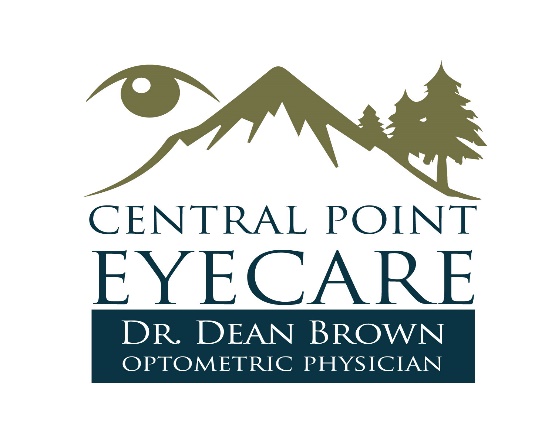 PERMISSION TO RELEASE PATIENT RECORDSI, ________________________________________, DOB____/____/____, request that CENTRAL POINT EYECARE, PC release a copy of my records as described here:____________________________________________________________________________________________________________________________________________________________TO:__________________________________________________________________________Signed (Patient) _____________________________ Date ________________Signed (Witness) ____________________________ Date ________________